l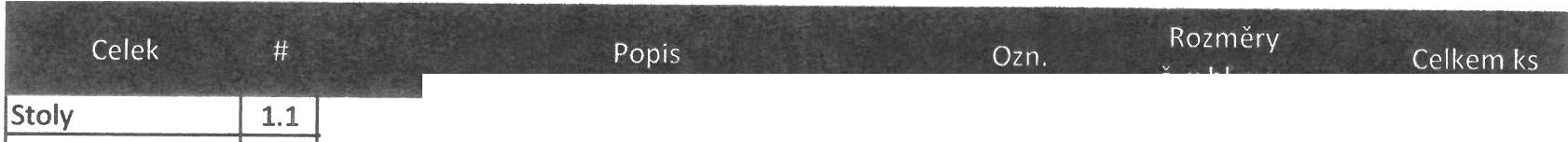 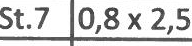 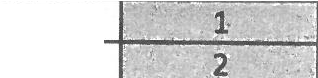 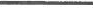 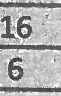 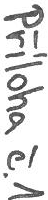 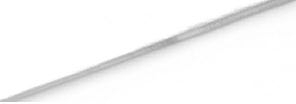 